WNIOSEK O ZALICZENIE PRAKTYKI NA PODSTAWIE DOŚWIADCZENIA ZAWODOWEGOImię i nazwisko: Nr albumu: 	Wydział: Kierunek: Specjalność: Grupa: Zwracam się z prośbą o zaliczenie obowiązkowej praktyki na podstawie doświadczenia zawodowego, które zdobyłam/em:w przedsiębiorstwie: 
adres przedsiębiorstwa: NIP: 
zajmowane stanowisko: Zakres pełnionych obowiązków:                                      W związku z podanymi, we wniosku informacjami, wnoszę o zaliczenie na poczet obowiązkowej praktyki okresu zatrudnienia od  do w wymiarze tygodni w wymiarze godzin tygodniowo na podstawie kopii załączonego dokumentu o zatrudnieniu z dnia  oraz sprawozdania 
z przebiegu praktyki.                     						  -----------------------------------                                                     						                   Podpis Studenta/kiEfekty kształcenia przewidziane dla praktyk zostały/nie zostały* osiągnięte.									ZALICZAM / NIE ZALICZAM*                        						 -----------------------------------                                                                                                                              	             Podpis opiekuna praktyk						    z ramienia Uczelni*niepotrzebne skreślić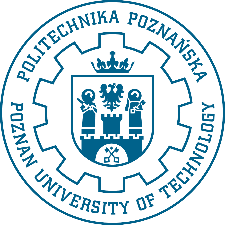 POLITECHNIKA POZNAŃSKA Wydział Inżynierii Zarządzania
Załącznik nr 2